28 Φεβρουαρίου, 2023ΔΕΛΤΙΟ ΤΥΠΟΥΔΕΙΚΤΗΣ ΚΥΚΛΟΥ ΕΡΓΑΣΙΩΝ ΣΤΙΣ ΥΠΗΡΕΣΙΕΣ: 4o ΤΡΙΜΗΝΟ 2022Ο Δείκτης Κύκλου Εργασιών κατά το τέταρτο τρίμηνο του 2022 παρουσίασε άνοδο σε σύγκριση με το αντίστοιχο τρίμηνο του προηγούμενου έτους στους τομείς των διοικητικών και υποστηρικτικών δραστηριοτήτων (23,1%), των υπηρεσιών παροχής καταλύματος και εστίασης (9,0%), της ενημέρωσης και επικοινωνίας (8,9%) και των επαγγελματικών, επιστημονικών και τεχνικών δραστηριοτήτων (8,1%).Κατά την περίοδο Ιανουαρίου-Δεκεμβρίου 2022, αυξήσεις σε σύγκριση με την αντίστοιχη περίοδο του 2021 κατέγραψαν οι δείκτες των διοικητικών και υποστηρικτικών δραστηριοτήτων (46,6%), των υπηρεσιών παροχής καταλύματος και εστίασης (39,3%), της ενημέρωσης και επικοινωνίας (22,0%) και των επαγγελματικών, επιστημονικών και τεχνικών δραστηριοτήτων (8,5%). 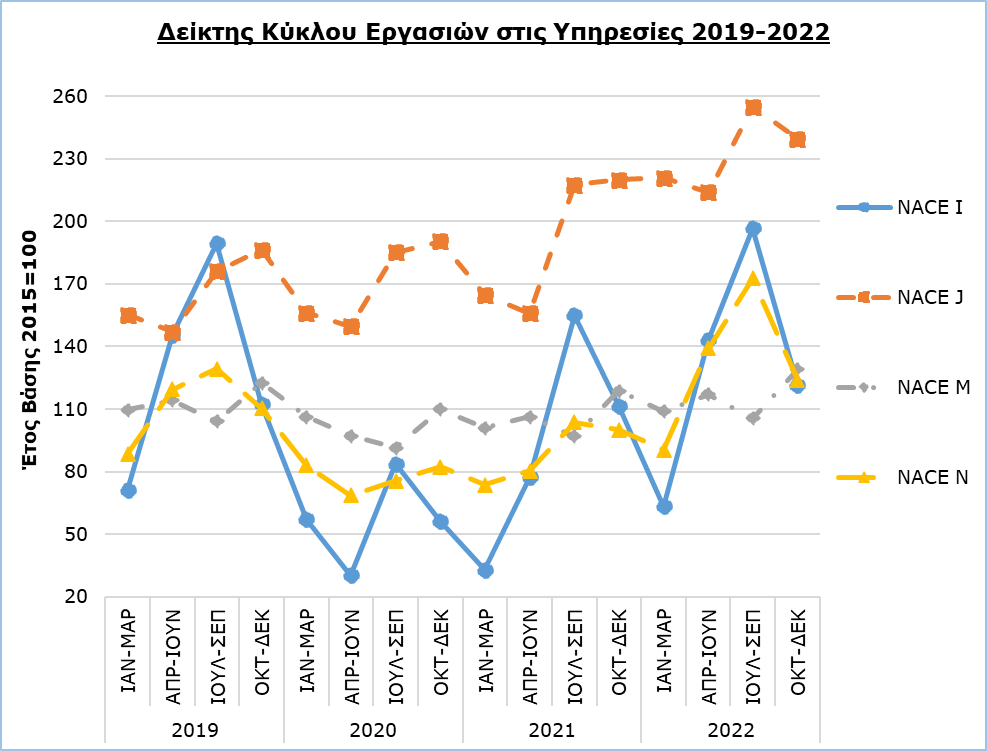 ΜΕΘΟΔΟΛΟΓΙΚΕΣ ΠΛΗΡΟΦΟΡΙΕΣΣκοπόςΟ Δείκτης Κύκλου Εργασιών στις Υπηρεσίες παρακολουθεί τις βραχυπρόθεσμες εξελίξεις που αφορούν στον κύκλο εργασιών των επιχειρήσεων που δραστηριοποιούνται στους τομείς των υπηρεσιών παροχής καταλύματος και υπηρεσιών εστίασης (NACE I), της ενημέρωσης και επικοινωνίας (NACE J), των επαγγελματικών, επιστημονικών και τεχνικών δραστηριοτήτων (NACE M) και των διοικητικών και υποστηρικτικών δραστηριοτήτων (NACE N).Συλλογή στοιχείωνΗ έρευνα είναι δειγματοληπτική και καλύπτει επιχειρήσεις που δραστηριοποιούνται στους πιο πάνω τομείς. Διεξάγεται τηλεφωνικώς, με χρήση τηλεομοιότυπου και με ηλεκτρονική αλληλογραφία. Τα στοιχεία συλλέγονται σε τριμηνιαία βάση.Μέθοδος υπολογισμού Ο Δείκτης παράγεται για τους διάφορους κλάδους του Συστήματος Ταξινόμησης Οικονομικών Δραστηριοτήτων (NACE Αναθ. 2) που αποτελούν τους τομείς των Υπηρεσιών. Έχει ως έτος βάσης το 2015, δείχνει δηλαδή τη μεταβολή στον κύκλο εργασιών των επιχειρήσεων για την περίοδο αναφοράς σε σχέση με τον μέσο όρο του 2015. Κατά το έτος βάσης, ο μέσος όρος των τριμηνιαίων δεικτών είναι 100. Οι συντελεστές που χρησιμοποιούνται για τη στάθμιση προέρχονται από τις συνολικές πωλήσεις των επιχειρήσεων κατά το έτος βάσης (2015) και αντικατοπτρίζουν τον κύκλο εργασιών κάθε κλάδου σε σχέση με το σύνολο του τομέα.Ο καταρτισμός του Δείκτη Κύκλου Εργασιών στις Υπηρεσίες  γίνεται στο πλαίσιο εφαρμογής του Κανονισμού (ΕΕ) 2019/2152 σχετικά με τις ευρωπαϊκές στατιστικές για τις επιχειρήσεις.Για περισσότερες πληροφορίες: Πύλη Στατιστικής Υπηρεσίας, υπόθεμα ΥπηρεσίεςCYSTAT-DB (Βάση Δεδομένων)Προκαθορισμένοι Πίνακες (Excel)ΕπικοινωνίαΠαναγιώτης Λυμπερόπουλος: Τηλ:+357 22605130, Ηλ. Ταχ.: plymperopoulos@cystat.mof.gov.cyΠίνακας 1Πίνακας 1Πίνακας 1Πίνακας 1Πίνακας 1Πίνακας 1Πίνακας 1Κώδικας NACE Αναθ. 2Τομέας Οικονομικής ΔραστηριότηταςΔείκτης Κύκλου Εργασιών(2015=100)Δείκτης Κύκλου Εργασιών(2015=100)Ποσοστιαία Μεταβολή (%)Ποσοστιαία Μεταβολή (%)Κώδικας NACE Αναθ. 2Τομέας Οικονομικής ΔραστηριότηταςΟκτ-Δεκ 2021Οκτ-Δεκ 2022Οκτ-Δεκ 2022/
Οκτ-Δεκ 2021Ιαν-Δεκ 2022/
Ιαν-Δεκ 2021IΥπηρεσίες παροχής καταλύματος και εστίασης111,7121,79,039,3JΕνημέρωση και επικοινωνία220,0239,58,922,0MΕπαγγελματικές, επιστημονικές και τεχνικές δραστηριότητες119,5129,18,18,5NΔιοικητικές και υποστηρικτικές δραστηριότητες100,8124,123,146,6Πίνακας 2Πίνακας 2Πίνακας 2Πίνακας 2Κώδικας NACE Αναθ. 2Κλάδος Οικονομικής ΔραστηριότηταςΠοσοστιαία Μεταβολή (%)Ποσοστιαία Μεταβολή (%)Κώδικας NACE Αναθ. 2Κλάδος Οικονομικής ΔραστηριότηταςΟκτ-Δεκ 2022/
Οκτ-Δεκ 2021Ιαν-Δεκ 2022/
Ιαν-Δεκ 2021I 55Υπηρεσίες παροχής καταλύματος-1,048,6I 56Εστίαση16,132,8J 58Εκδοτικές δραστηριότητες-19,8-11,3J 59Παραγωγή κινηματογραφικών ταινιών, βίντεο και τηλεοπτικών προγραμμάτων, ηχογραφήσεις και μουσικές εκδόσεις20,729,9J 60Δραστηριότητες προγραμματισμού και ραδιοτηλεοπτικών εκπομπών15,02,3J 61Τηλεπικοινωνίες1,14,4J 62Δραστηριότητες προγραμματισμού Η/Υ, παροχής συμβούλων και συναφείς δραστηριότητες23,939,5J 63Δραστηριότητες υπηρεσιών πληροφορίας-19,01,1M 69Νομικές και λογιστικές δραστηριότητες2,54,9M 70Δραστηριότητες κεντρικών γραφείων, δραστηριότητες παροχής συμβούλων διαχείρισης14,514,0M 71Αρχιτεκτονικές δραστηριότητες και δραστηριότητες μηχανικών, τεχνικές δοκιμές και αναλύσεις5,18,2M 73Διαφήμιση και έρευνα αγοράς12,910,6M 74Άλλες επαγγελματικές, επιστημονικές και τεχνικές δραστηριότητες25,88,0N 78Δραστηριότητες απασχόλησης-0,211,4N 79Δραστηριότητες ταξιδιωτικών πρακτορείων, γραφείων οργανωμένων ταξιδιών και υπηρεσιών κρατήσεων 118,1270,8N 80Δραστηριότητες παροχής προστασίας και έρευνας5,87,7N 81Δραστηριότητες παροχής υπηρεσιών σε κτίρια και εξωτερικούς χώρους3,514,5N 82Διοικητικές δραστηριότητες γραφείου και άλλες δραστηριότητες παροχής υποστήριξης προς τις επιχειρήσεις14,62,9